НАРУЧИЛАЦКЛИНИЧКИ  ЦЕНТАР ВОЈВОДИНЕул. Хајдук Вељкова бр. 1, Нови Сад(www.kcv.rs)ОБАВЕШТЕЊЕ О ЗАКЉУЧЕНОМ УГОВОРУ У  ПОСТУПКУ ЈАВНЕ НАБАВКЕ БРОЈ 238-15-O, партија 1Врста наручиоца: ЗДРАВСТВОВрста предмета: Опис предмета набавке, назив и ознака из општег речника набавке: Набавка нересорптивног полиамида и полипропилена за потребе Клиничког центра Војводине - Polyamid33140000 – медицински потрошни материјал Уговорена вредност: без ПДВ-а 443.035,50 динара, односно 487.339,05 динара са ПДВ-омКритеријум за доделу уговора: Економски најповољнија понудаБрој примљених понуда: 3Понуђена цена: Највиша: 443.035,50 динараНајнижа: 244.226,40 динараПонуђена цена код прихваљивих понуда:Највиша: 443.035,50 динара Најнижа: 443.035,50 динараДатум доношења одлуке о додели уговора: 24.12.2015.Датум закључења уговора: 08.01.2015.Основни подаци о добављачу:„Nоvodex“ д.о.о., Кнегиње Зорке 2, БеоградПериод важења уговора: до дана у којем добављач у целости испоручи наручиоцу добра која су предмет овог уговора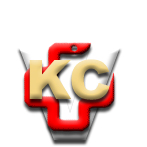 КЛИНИЧКИ ЦЕНТАР ВОЈВОДИНЕ21000 Нови Сад, Хајдук Вељка 1, Србија,телефон: + 381 21 487 22 05; 487 22 17; фаx : + 381 21 487 22 04; 487 22 16www.kcv.rs, e-mail: uprava@kcv.rs, ПИБ:101696893